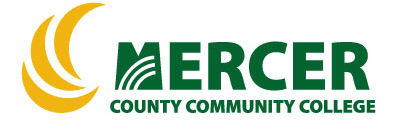 COURSE OUTLINECourse Student Learning Outcomes (SLO):  Upon successful completion of this course the student will be able to:Characterize and have begun developing the qualities, attitudes, and goals of critical 	Thinking individuals and groups ILGs: 1, 6, 9, 11) (PLOs 1, 2, 3, 4)identify, analyze, and evaluate situations using learned techniques and criteria in order to establish the quality, quantity and relevance of information available and needed, to justify forming new knowledge and drawing conclusions ILGs: 1, 6, 9, 11) (PLOs 1, 2, 3, 4)Demonstrate knowledge and practice of the principles of good reasoning, including 	Detecting and avoiding factual errors, logical fallacies and cognitive biases ILGs: 1, 6, 	9, 11) (PLOs 1, 2, 3, 4)Recognize, assess and synthesize the basic moral dimensions of situations, the relevantvalues, diverse stakeholders and ethical commitments, at issue into consistent and feasible judgment and agreement choices ILGs: 1, 6, 9, 11) (PLOs 1, 2, 3, 4)Discover and examine the features of problems in order to offer self-consciously considered, creative and justified, solution options clearly, to effectively serve individual and collective decision-making ILGs: 1, 6, 9, 11) (PLOs 1, 2, 3, 4)Course-specific Institutional Learning Goals (ILG): Institutional Learning Goal 1. Written and Oral Communication in English.  Students will communicate effectively in both speech and writing.Institutional Learning Goal. 6. Humanities. Students will analyze works in the fields of art, music, or theater; literature; philosophy and/or religious studies; and/or will gain competence in the use of a foreign language.Institutional Learning Goal 9. Ethical Reasoning and Action. Students will understand ethical frameworks, issues, and situations.Institutional Learning Goal 10.  Information Literacy:  Students will recognize when information is needed and have the knowledge and skills to locate, evaluate, and effectively use information for college level work.Institutional Learning Goal 11.  Critical Thinking:  Students will use critical thinking skills understand, analyze, or apply information or solve problems.Program Learning Outcomes for (PLO)Concept Knowledge Understand the vocabulary, methods, and major concepts present in the humanities, the social sciences, and the natural sciencesCommunication Articulate complex ideas clearly and effectively, both verbally and in writingCritical Thinking Perform a series of thinking tasks including speculation, analysis, and synthesis (i.e., abstract reasoning)Research Methods Utilize research materials and methodologiesUnits of study in detail – Unit Student Learning Outcomes: Unit One: Critical Thinking Basics:Unit Two: Information - Sources and Relevance:Unit Three: Argument - Reason and Rhetoric:Unit Four: Creative & Ethical Problem-Solving :Units of Study in DetailUnit I: Critical Thinking Basics (SLO# 1, 2, 3, 4, 5)Learning Objectives The student will be able to…Identify reasons for studying critical thinking, distinguishing it from mere thinking & it’s 	importance Distinguish between the general characteristics, skills & habits that critical thinkers developExplain key critical thinking concepts such as objectivity, relevance, validity, etc.  Identify and use the basic principles and practices of reasoning and evincingUnit II: Information Sources and Relevance (SLO# 1, 2, 3, 4, 5)Learning Objectives The student will be able to…Identify and evaluate different sources of information, regarding issues of expertise and its 	lack, and accuracy, including Internet material Understand how perception and memory function affects evidence recognition, including 	social factorsExplain key truth, fact, and measurement criteria for relevance and application limits   Apply studied cognitive tactics build more reliability to avoid biases & pitfalls and provide 		remedies to evincing practices Unit III: Argument - Reason and Rhetoric:  (SLO# 1, 2, 3, 4, 5)The student will be able to…Identify and evaluate different forms and limits of definitions & arguments, including their 	respective uses, strengths and weaknesses Understand how wit, irony, emotion, sarcasm, humor, error, common sense, heuristics, 		diversity, statistics, pseudo-reasoning and biases can thwart and serve clear 		conclusions Explain how the effects, recognized and not, of context, assumptions, goal-orientation, 	applied cognitive science and other factors can impede sound reasoning Apply studied cognitive tactics, fallacy avoidance, precision in expression and consensus 		building to build more reliability into and acceptance of logical reasoning Unit IV: Creative & Ethical Problem-Solving :  (SLO# 1, 2, 3, 4, 5)The student will be able to…Identify and evaluate common factual and dispositional sources of errors, problems and 	disagreements Understand the difference between conditioned felt morality and deliberated ethics, the 	diverse familial and cultural backgrounds, and the major values & approaches to moral 	reasoning to specify the differences and commonalities between people and groupsExplain how establishing priorities, risks, tradeoffs, necessary vs, merely preferred means 	and ends, conformity and obedience patterns, and other factors can preempt moral and 	practical agreement Apply studied cognitive tactics, to creatively brainstorm to open possibilities, uncover 	Shared purposes, commitments and concerns, bridge needs to opportunities and other 	ways to build consensus, compromise and agreements Methods of Instruction and Evaluation of Student Learning:   In pursuit of the foregoing objectives, the course is primarily suited for at least a modified ‘flipped’ classroom.  Based upon the reading and exercise work by students out of class, discussion, exercise review and individual and group exercises in class will serve to reinforce the critical thinking knowledge and methods the course covers.  Liberal use of timely, germane handouts articles, news reports, and literature and other materials from various sources representing fields across the curriculum will be used to supplement the course’s main texts and online exercises. Students are required to do a substantial amount of critical reading and writing both on their own and in class. Student learning of relevant materials and methods will be assessed in two general areas: content knowledge and applied techniques. A range of different assessments is employed to measure each of the four course objectives, particularly #4. The small group work will contribute to the student's ability and competence to work with others on practical knowledge building, and general and ethical decision-making matters.Citizenship: 	Course-long assessment of how students contributions to the class learning environment, that may include such factors as attendance (which will be in strict accordance with college policies), the amount and manner of class participation, helpfulness to other students’ understanding, group work contributions, and oral presentations (may be broken out as a separate grading category), etc.Homework:	6 or more short assignments aimed at having the student demonstrate that they did the assigned reading assignment and can address the issues covered in their own words and as exposed in their exercise work both online and not. Quizzes:	8 or more brief assessments to allow students to demonstrate basic understanding of course content knowledge in a specific unit of instructionTests:		2 or more class-length assessments to allow students to demonstrate mastery of course content knowledge in covered units of instruction; Includes established & vetted national CT assessment instrumentsExaminations:	1 or more class-length assessments to allow students to demonstrate content knowledge 		and philosophical reasoning as applied to units of instruction; includes one comprehensive 		final exam.Essays:	1 or more assessments to allow students to demonstrate critical  reasoning and content 		knowledge as 	applied to units of instruction. Well-argued papers are the first goal 		here, as a demonstration of reasoning informed by the ways and means of Eastern 		philosophy, though assigning and assessing in part a research dimension to the 		assignment is integral.Course Grade Breakdown:					Citizenship	10-15% (includes participation & presentations)				Homework	10-30% 				Quizzes	10-30%				Tests/Exams	30-50% (no one test/exam worth more than 20%)				Essays	30-50% (no one paper worth more than 25%)				Course =	100%The particular grading breakdown is to be determined by each instructor and listed clearly in her/his syllabus. Course NumberCourse TitleCourse TitleCreditsPHI-112Critical ThinkingCritical Thinking3.0Hours: Lecture/Lab/Other3/0/0Co- or Pre-requisite---Co- or Pre-requisite---Implementation Semester & YearFA 2022Catalog description:     Theory and practice of critical thinking through examples drawn from science, business, politics, media, literature, and art. Students apply logical techniques and attitudes of analysis and communication for constructive assessment, ethical reasoning and creative problem-solving by evaluating definitions, facts, arguments, causes, rhetoric, differences, and plans while avoiding common errors and biases. 3 lecture hoursCatalog description:     Theory and practice of critical thinking through examples drawn from science, business, politics, media, literature, and art. Students apply logical techniques and attitudes of analysis and communication for constructive assessment, ethical reasoning and creative problem-solving by evaluating definitions, facts, arguments, causes, rhetoric, differences, and plans while avoiding common errors and biases. 3 lecture hoursCatalog description:     Theory and practice of critical thinking through examples drawn from science, business, politics, media, literature, and art. Students apply logical techniques and attitudes of analysis and communication for constructive assessment, ethical reasoning and creative problem-solving by evaluating definitions, facts, arguments, causes, rhetoric, differences, and plans while avoiding common errors and biases. 3 lecture hoursCatalog description:     Theory and practice of critical thinking through examples drawn from science, business, politics, media, literature, and art. Students apply logical techniques and attitudes of analysis and communication for constructive assessment, ethical reasoning and creative problem-solving by evaluating definitions, facts, arguments, causes, rhetoric, differences, and plans while avoiding common errors and biases. 3 lecture hoursCatalog description:     Theory and practice of critical thinking through examples drawn from science, business, politics, media, literature, and art. Students apply logical techniques and attitudes of analysis and communication for constructive assessment, ethical reasoning and creative problem-solving by evaluating definitions, facts, arguments, causes, rhetoric, differences, and plans while avoiding common errors and biases. 3 lecture hoursCatalog description:     Theory and practice of critical thinking through examples drawn from science, business, politics, media, literature, and art. Students apply logical techniques and attitudes of analysis and communication for constructive assessment, ethical reasoning and creative problem-solving by evaluating definitions, facts, arguments, causes, rhetoric, differences, and plans while avoiding common errors and biases. 3 lecture hoursGeneral Education Category:General Education Category:General Education Category:Course coordinator: Ken Howarth, 6095703809 howarthk@mccc.eduCourse coordinator: Ken Howarth, 6095703809 howarthk@mccc.eduCourse coordinator: Ken Howarth, 6095703809 howarthk@mccc.eduRequired texts & Other materials: Concise Guide to Critical Thinking, Second Edition, Lewis Vaughn, Oxford, 2020, ISBN: 9780197535790Handouts & Websites as directed; for updated editions/similar text-check bookstoreRequired texts & Other materials: Concise Guide to Critical Thinking, Second Edition, Lewis Vaughn, Oxford, 2020, ISBN: 9780197535790Handouts & Websites as directed; for updated editions/similar text-check bookstoreRequired texts & Other materials: Concise Guide to Critical Thinking, Second Edition, Lewis Vaughn, Oxford, 2020, ISBN: 9780197535790Handouts & Websites as directed; for updated editions/similar text-check bookstoreRequired texts & Other materials: Concise Guide to Critical Thinking, Second Edition, Lewis Vaughn, Oxford, 2020, ISBN: 9780197535790Handouts & Websites as directed; for updated editions/similar text-check bookstoreRequired texts & Other materials: Concise Guide to Critical Thinking, Second Edition, Lewis Vaughn, Oxford, 2020, ISBN: 9780197535790Handouts & Websites as directed; for updated editions/similar text-check bookstoreRequired texts & Other materials: Concise Guide to Critical Thinking, Second Edition, Lewis Vaughn, Oxford, 2020, ISBN: 9780197535790Handouts & Websites as directed; for updated editions/similar text-check bookstore